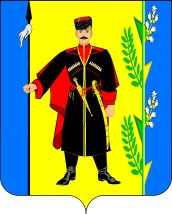 АДМИНИСТРАЦИЯ ВЫСЕЛКОВСКОГО СЕЛЬСКОГО ПОСЕЛЕНИЯ ВЫСЕЛКОВСКОГО РАЙОНАПОСТАНОВЛЕНИЕот 13.02.2017 года                                                                                               № 41ст-ца ВыселкиО содержании противопожарного водоснабжения на территории Выселковского сельского поселения Выселковского районаВ соответствии с требованиями Федеральных законов от 21.12.1994 года № 69-ФЗ "О пожарной безопасности", от 22.07.2008 года                                 № 123-ФЗ "Технический регламент о требованиях пожарной безопасности", постановления Правительства РФ от 12.02.1999 N 167 "Об утверждении Правил пользования системами коммунального водоснабжения и канализации в Российской Федерации" и с целью снижения ущерба от возможных пожаров, приведения наружного противопожарного водоснабжения в соответствие с нормами и правилами п о с т а н о в л я ю:1. Утвердить Правила содержания и эксплуатации источников противопожарного водоснабжения (приложение).2. Настоящее постановление обнародовать.3. Контроль за выполнением настоящего постановления возложить на заместителя главы администрации Выселковского сельского поселения Выселковского района по вопросам жилищно-коммунального хозяйства, промышленности, строительства, транспорта, связи и ЧС Д.В.Олексенко.4. Постановление вступает в силу со дня его обнародования.Глава Выселковскогосельского поселенияВыселковского района                                                                                          М.И.ХлыстунПРИЛОЖЕНИЕУТВЕРЖДЕНЫпостановлением администрации Выселковского сельского поселения Выселковского районаот 13.02.2017 года № 41ПРАВИЛАсодержания и эксплуатации источников противопожарного водоснабжения1. Общие положения1.1. Правила содержания и эксплуатации источников противопожарного водоснабжения в границах сельского поселения (далее - правила) разработаны в соответствии с Федеральными законами                        от 21.12.94 года № 69-ФЗ «О пожарной безопасности», от 22.07.2008 года      № 123-ФЗ «Технический регламент о требованиях пожарной безопасности», Водным кодексом Российской Федерации, Правилами пользования системами коммунального водоснабжения и канализации в Российской Федерации (утверждены постановлением Правительства Российской Федерации от 12.02.1999 года № 167), Правилами технической эксплуатации систем и сооружений коммунального водоснабжения и канализации (утверждены приказом Госстроя России от 30.12.1999 года № 168), Правилами пожарной безопасности в Российской Федерации (ППБ 01-03) (утверждены приказом МЧС России от 18.06.2003 года № 313).1.2. Основные понятия:- источники противопожарного водоснабжения (далее - источники ППВ) - водопроводные сети с установленным на них пожарным оборудованием (пожарные гидранты, гидрант-колонки, пожарные краны), пожарные водоемы (резервуары), иные искусственные (водонапорные башни, пруды, технологические емкости) и природные (реки, озера, ручьи) водные объекты, вода из которых используется (может использоваться) для целей пожаротушения;пожарный гидрант - устройство на водопроводной сети, предназначенное для отбора воды при тушении пожаров;противопожарное водоснабжение - комплекс инженерно-технических сооружений, предназначенных для забора и транспортировки воды, хранения ее запасов и использования для целей пожаротушения;пожаротушение - тушение пожаров, заправка пожарных автоцистерн, пожарно-тактические учения, проверка работоспособности источников ППВ;безводный участок - участок местности с водоотдачей сети менее 10 л/с, либо расстояние до водоисточника более 500 м.1.3. Содержание и эксплуатация источников ППВ - комплекс организационно-правовых, финансовых и инженерно-технических мер, предусматривающих:- эксплуатацию источников ППВ в соответствии с нормативными документами;- финансирование мероприятий по содержанию и ремонтно-профилактическим работам;- возможность беспрепятственного доступа к источникам ППВ, в том числе при проверке их силами ГПС или другими организациями, осуществляющими тушение пожаров;- проверку работоспособности и поддержание в исправном состоянии, позволяющем использовать источники ППВ для целей пожаротушения в любое время года;- установку соответствующих указателей источников ППВ согласно требованиям нормативных документов по пожарной безопасности;- наружное освещение указателей в темное время суток для быстрого нахождения источников ППВ;- очистку мест размещения источников ППВ от мусора, снега и наледи;- проведение мероприятий по подготовке источников ППВ к эксплуатации в условиях отрицательных температур;- немедленное уведомление организации водопроводного хозяйства, подразделений ГПС, других организаций, осуществляющих тушение пожаров, о невозможности использования источников ППВ из-за отсутствия или недостаточного давления воды в водопроводной сети и других случаях невозможности забора воды из источников ППВ;- своевременное уведомление организации водопроводного хозяйства в случае передачи устройств и сооружений для присоединения к системам коммунального водоснабжения другому собственнику, а также при изменении абонентом реквизитов, правового статуса, организационно-правовой формы.1.4. Вопросы взаимодействия между организацией водопроводного хозяйства, абонентами, иными организациями и подразделениями ГПС, а также другими организациями, осуществляющими тушение пожаров, в сфере содержания и эксплуатации источников ППВ регламентируются соглашениями (инструкциями) о взаимодействии и (или) договорами.1.5. Для своевременного решения вопросов по использованию источников ППВ для целей пожаротушения подразделениями ГПС, другими организациями, осуществляющими тушение пожаров, и обеспечения максимальной водоотдачи сетей организация водопроводного хозяйства, абонент или иная организация разрабатывает план (инструкцию) взаимодействия, учитывающий(ую) конкретные местные условия.1.6. Подразделения ГПС, другие организации, осуществляющие тушение пожаров, имеют право на беспрепятственный проезд на территорию предприятий и организаций (за исключением режимных) для заправки водой в целях тушения пожаров, для контроля состояния источников ППВ - в соответствии с заключенными соглашениями (инструкциями) о взаимодействии и (или) договорами.1.7. Размещение источников ППВ в населенных пунктах и организациях, их количество, емкость, водоотдачу и другие технические характеристики следует предусматривать в соответствии с требованиями Федерального закона от 22.07.2008 года № 123-ФЗ «Технический регламент о требованиях пожарной безопасности», Правил пожарной безопасности в Российской Федерации (ППБ 01-03) (утверждены приказом МЧС России от 18.06.2003 года № 313), СНиП 2.04.02-84* «Водоснабжение. Наружные сети и сооружения» (утверждены постановлением Госстроя СССР от 27.07.84 года № 123), СНиП 2.04.01-85* «Внутренний водопровод и канализация зданий» (утверждены постановлением Госстроя СССР от 04.10.85 года № 189), сводом правил 8.13130.2009 «Системы противопожарной защиты. Источники наружного противопожарного водоснабжения. Требования пожарной безопасности» (утверждены приказом МЧС России от 25.03.2009 года № 178).1.8. Указатели источников ППВ выполняются в соответствии с требованиями ГОСТ Р 12.4.026-2001 «Система стандартов безопасности труда. Цвета сигнальные, знаки безопасности и разметка сигнальная. Назначение и правила применения. Общие технические требования и характеристики. Методы испытания» (утвержден постановлением Госстандарта России от 19.09.2001 года № 387-ст). Установка указателей источников ППВ возлагается на организацию имеющую в собственности, хозяйственном ведении или оперативном управлении источники ППВ.2. Содержание источников противопожарного водоснабжения:2.1. Пожарные гидранты, пожарные водоемы (резервуары), водные объекты, предназначенные для обеспечения пожарной безопасности, разрешается использовать только для целей пожаротушения.2.2. Организация водопроводного хозяйства, абонент, иная организация, имеющая в собственности, хозяйственном ведении или оперативном управлении источники ППВ, осуществляет комплекс организационно-правовых, финансовых и инженерно-технических мер по их содержанию и эксплуатации.3. Испытание и проверка источников ППВ:3.1. Под испытанием источников ППВ подразумевается проверка их работоспособности путем технического осмотра и пуска воды с последующим сравнением фактического расхода с требуемым по нормам на цели пожаротушения. Испытание и проверка источников ППВ проводится во время приемки их в эксплуатацию и не менее двух раз в год (как правило, весной и осенью) с составлением акта результата испытания согласно приложению. Испытания должны проводиться в часы максимального водопотребления на хозяйственно-питьевые и производственные нужды.3.2. Испытание и проверка источников ППВ проводится представителями организации водопроводного хозяйства, абонента с обязательным привлечением представителей ГПС.4. Ремонт и реконструкция источников ППВ:4.1. Технические характеристики источников ППВ после ремонта и реконструкции должны соответствовать требованиям нормативных документов по пожарной безопасности.4.2. На зимний период в исключительных случаях допускается снимать отдельные пожарные гидранты, расположенные в местах с высоким уровнем грунтовых вод. При этом производится обследование гидрантов работниками организации водопроводного хозяйства, абонента совместно с представителями подразделений ГПС и определяются меры по обеспечению территории муниципального образования, объектов водоснабжением для целей пожаротушения.4.3. Временное снятие пожарных гидрантов с водопроводной сети населенных пунктов и объектов допускается в исключительном случае при неисправности, устранение которой не может быть осуществлено без демонтажа пожарного гидранта или его элементов, на срок не более суток.Производство данного вида работ допускается по предварительному уведомлению подразделений ГПС, других организаций, осуществляющих тушение пожаров.4.4. Ремонт сетей водопровода, где отключено более пяти пожарных гидрантов, должен быть произведен, как правило, в течение суток с момента обнаружения неисправности. При более длительных сроках ремонта организация водопроводного хозяйства, абонент, иная организация, имеющая в собственности, хозяйственном ведении или оперативном управлении источники ППВ, принимают меры по обеспечению территории муниципального образования водоснабжением для целей пожаротушения, о чем должны быть проинформированы подразделения ГПС, другие организации, осуществляющие тушение пожаров.4.5. Организация водопроводного хозяйства, абонент, иная организация, имеющая в собственности, хозяйственном ведении или оперативном управлении источники ППВ, должна уведомлять подразделения ГПС, другую организацию, осуществляющую тушение пожаров:- о случаях ремонта или замены источников ППВ;- об окончании ремонта или замены источников ППВ.4.6. По окончании работ по ремонту источников ППВ подразделения ГПС могут проводить контрольную проверку их состояния.4.7. Работы, связанные с монтажом, ремонтом и обслуживанием источников ППВ, должны выполняться в порядке, установленном федеральным законодательством.5. Учет и проверка источников ППВ5.1. Организации водопроводного хозяйства, абоненты, иные организации, имеющие в собственности, хозяйственном ведении или оперативном управлении источники ППВ, должны в установленном порядке вести их учет.5.2. В целях учета всех источников ППВ, которые могут быть использованы для целей пожаротушения, администрации муниципальных образований организуют, а организации водопроводного хозяйства, абоненты, иные организации, имеющие в собственности, хозяйственном ведении или оперативном управлении источники ППВ, совместно с подразделениями ГПС, другими организациями, осуществляющими тушение пожаров, не реже одного раза в пять лет проводят инвентаризацию источников ППВ.5.3. В целях постоянного контроля за наличием и состоянием источников ППВ организации водопроводного хозяйства, абоненты, иные организации, которые их содержат и эксплуатируют, должны осуществлять их проверки и испытание в соответствии с "Правилами технической эксплуатации систем и сооружений коммунального водоснабжения и канализации" (утверждены приказом Госстроя России от 30.12.1999 № 168).Проверяют наличие, состояние и проводят испытание источников ППВ не менее двух раз в год организациями водопроводного хозяйства, абонентом, иной организацией, имеющей их в собственности, хозяйственном ведении или оперативном управлении с привлечением подразделений ГПС.Проверки производятся в весенний и осенний периоды при устойчивых плюсовых температурах воздуха в дневное время.5.4. Организации водопроводного хозяйства, абоненты, иные организации, имеющие в собственности, хозяйственном ведении или оперативном управлении источники ППВ, заводят на них учетные карточки, в которых указывают их номер, адрес, дату установки, технические характеристики и все виды произведенных работ по их обслуживанию.5.5. При проверке пожарных гидрантов устанавливается:- чистота крышки колодца, а также наличие крышки гидранта и ее утепление при эксплуатации в условиях пониженных температур;- наличие на видном месте указателя гидранта и его освещенность в темное время суток;- возможность беспрепятственного подъезда к гидранту;- герметичность и смазка резьбового соединения и стояка;- герметичность колодца от проникновения грунтовых вод;- работа сливного устройства.При проверке пожарных гидрантов должна проверяться их работоспособность путем пуска воды.5.6. Проверка пожарных гидрантов должна проводиться при выполнении условий:5.6.1. Опробование гидрантов с пуском воды разрешается только при плюсовой температуре наружного воздуха.5.6.2. При отрицательных температурах от 0 до минус 15 градусов допускается только внешний осмотр гидранта без пуска воды.5.6.3. Не допускается открытие крышек колодца для внешнего осмотра гидрантов при температурах ниже минус 15 градусов во избежание потерь тепла из колодца.5.7. При проверке пожарных водоемов (резервуаров) устанавливается:- наличие на видном месте указателя водоема в соответствии с требованиями ГОСТ Р 12.4.026-2001 «Система стандартов безопасности труда. Цвета сигнальные, знаки безопасности и разметка сигнальная. Назначение и правила применения. Общие технические требования и характеристики. Методы испытания» (утверждены постановлением Госстандарта России от 19.09.2001 года № 387-ст);- возможность беспрепятственного подъезда к водоему;- наполненность водоема водой и возможность его пополнения;- наличие площадки перед водоемом для забора воды;- герметичность задвижек (при их наличии);- наличие проруби при отрицательной температуре воздуха (для открытых водоемов) и приспособлений по не замерзанию (для резервуаров);- утепленность горловины пожарного резервуара при эксплуатации в условиях отрицательных температур.5.8. При проверке пожарных пирсов устанавливается:- состояние несущих конструкций, покрытия, ограждения, упорного бруса и наличия приямка для забора воды;- наличие на видном месте указателя пирса;- возможность беспрепятственного подъезда к пирсу;- наличие площадки перед пирсом для разворота пожарной техники.5.9. При проверке водонапорных башен и других источников ППВ устанавливается наличие подъезда и возможность забора воды из них пожарными автоцистернами в любое время года.6. Требования пожарной безопасности к водопроводным сетям и сооружениям на них и к резервуарам и водоемам с запасами воды на цели наружного пожаротушения.6.1 Выполнение требований пожарной безопасности к водопроводным сетям и сооружениям на них и требований к резервуарам и водоемам с запасами воды на цели наружного пожаротушения обеспечивается в соответствии со сводом правил 8.13130.2009 «Системы противопожарной защиты. Источники наружного противопожарного водоснабжения. Требования пожарной безопасности», утвержденных приказом МЧС России от 25.03.2009 № 178.Заместитель главы администрации Выселковского сельского поселения Выселковского района по вопросам жилищно-коммунального хозяйства, промышленности, строительства, транспорта, связи и ЧС                                                                      Д.В.Олексенко